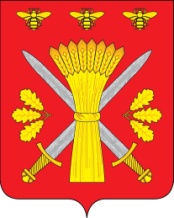 РОССИЙСКАЯ ФЕДЕРАЦИЯОРЛОВСКАЯ ОБЛАСТЬТРОСНЯНСКИЙ РАЙОННЫЙ СОВЕТ НАРОДНЫХ ДЕПУТАТОВРЕШЕНИЕ15 августа 2019 года                                                                             № 188                     с.ТроснаПринято на двадцать девятом заседании районного Совета  народных депутатов пятого созываО внесении изменений в решение Троснянского районного Совета народных депутатов «О бюджете Троснянского муниципального района на 2019 год и плановый период 2020-2021 годов» 1. Внести  в решение Троснянского районного Совета народных депутатов № 160 от 20 декабря 2018 года  «О бюджете Троснянского муниципального района  на 2019 год и плановый период 2020-2021 годов» следующие изменения: 1.1 Подпункты 1 и 2  пункта 2  изложить в следующей редакции:    1) прогнозируемый общий объем  доходов  бюджета муниципального района на 2019 год в сумме 200586,7  тыс. рублей, на 2020 год в сумме 122016,4 тыс. рублей, на 2021 год в сумме 118699,2 тыс. рублей;   2) общий объем расходов бюджета муниципального района на 2019 год в сумме 203630,7 тыс. рублей, на 2020 год в сумме 122016,4 тыс. рублей, на 2021 год в сумме 118699,2 тыс. рублей1.2. Подпункт 6 пункта 2 изложить в следующей редакции:прогнозируемый дефицит бюджета муниципального района на 2019 год в сумме 3044,0 тыс. рублей, приложение16 изложить в новой редакции в соответствии с приложением 1 к настоящему решению;1.3. Приложение 6 изложить  в новой редакции в соответствии с приложением 2 к настоящему решению;1.4.  Приложение 7 изложить  в новой редакции в соответствии с приложением 3 к настоящему решению;1.5. Приложение 8 изложить в новой редакции  в соответствии с приложением 4 к настоящему решению;1.6. Приложение 9 изложить в новой редакции в соответствии с приложением 5 к настоящему решению;1.7. Приложение 10 изложить в новой редакции в соответствии с приложением 6  к настоящему решению; 1.8. Приложение 11 изложить в новой редакции в соответствии с приложением 7  к настоящему решению;1.9. Приложение 13 изложить в новой редакции в соответствии с приложением 8  к настоящему решению;1.9. Приложение 18 изложить в новой редакции в соответствии с приложением 9  к настоящему решению;2. Данное решение вступает в силу со дня официального опубликования.Председатель районного                        Глава районаСовета народных депутатов                                       В. И. Миронов                                                А.И.Насонов